Fan insert ER 17/60 VZPacking unit: 1 pieceRange: 
Article number: 0080.0736Manufacturer: MAICO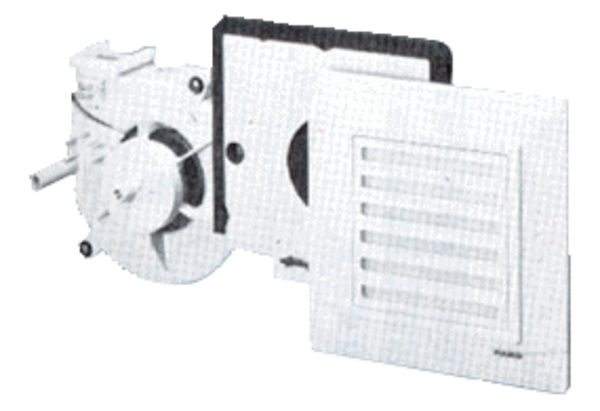 